花蓮縣花蓮市明義國民小學 108學年度第一學期 五年級 自然科期中定期評量試卷五年_____班_____號  姓名:__________________ 家長簽名:________________是非題，每題3分，共30分。(   ) 1.太陽緩緩上升除了使天色變得明亮，還會使周遭的溫度上升，例如在陽光下會感覺熱。(   ) 2.太陽是恆星，本身會發出光和熱。(   ) 3.進行「光源位置和影子的關係」實驗時，當光源照射的高度角越小時，影子就越長。(   ) 4.觀測臺灣一年中每個月中午12時的平均太陽高度角，以6月最小、12月最大(   ) 5.太陽能較不會產生汙染，如果善加利用，可以減少對石油、天然氣等能源的依賴，改善環境。(   ) 6.植物會藉由根部吸收水分，再透過葉片進行蒸散，將水分散發到空氣中。(   ) 7.蕨類植物可以同時利用種子和孢子來繁殖後代。(   ) 8.我們可以根據會不會開花，利用二分法將番薯和筆筒樹分為兩類。(   ) 9.雌蕊的構造包含花藥（內含花粉）和花絲。(   ) 10.植物的種類繁多，生活環境和外形特徵各不相同，這些都可以做為分類的標準進行分類。選擇題，每題3分，共30分。(   ) 1.早晨站在戶外觀察自己的影子，可以發現影子投射在哪個方位？1東方　2南方　3西方　4北方。(   ) 2.以花蓮地區而言，一天中太陽的位置會有怎樣的變化呢？1東→南→西　2東→北→西　3西→南→東　4西→北→東。(   ) 3.下列關於太陽位置及變化的敘述，哪一項不正確？1我們可以利用方位和高度角來表示太陽在天空中的位置2四季的氣溫變化和太陽的高度角有關3太陽每天升起的位置都相同4夏季中午，太陽高度角較大，氣溫較高。(   ) 4.古人利用太陽每天規律的升落變化現象，發明了日晷，它的主要功能是什麼？1判斷時刻　2測量風力　3觀測氣溫　4判斷日期。(   ) 5.木瓜樹的果實甜美，容易吸引動物採食，這種果實特徵和種子傳播有什麼關係？1果實消化後，種子可留在動物體內繁殖2動物吃果實時，種子黏在動物身上繁殖3動物將果實吃掉後，由於種子不易消化，因此隨著動物的排泄物落在別的地方繁殖4兩者之間沒有任何關係。(   ) 6.下列有關植物的敘述，哪一項是正確的？1所有植物都可以用種子繁殖2所有植物的花都同時具有花瓣、花萼、雄蕊和雌蕊3草莓可以藉由走莖來繁殖幼苗4雀榕的果實成熟後會裂開，彈射到遠處。(   ) 7.植物的葉子會錯開生長，主要的目的是什麼？1增加美觀，吸引昆蟲來幫助傳粉2分泌黏液，捕捉小蟲3爭取更多的陽光照射4可以吸收更多的水分。(   ) 8.鳳凰木的板根具有什麼特殊的功能？1幫助支撐植物的身體　2吸收空氣中的水分　3幫助植物纏繞、攀爬　4儲存養分和水分。(   ) 9.植物的蒸散作用和葉片的形態有關，下列哪一種植物葉片的蒸散速度最快？1肥厚的石蓮葉　2大且薄的菩提樹葉　3針狀的仙人掌葉　4細長的五葉松葉。(   ) 10.下列哪一種植物不是以孢子繁殖後代呢？1筆筒樹　2腎蕨　3黃鵪菜　4鐵線蕨。題組題，每題2分，共40分。下表是小明所做的實驗結果，他想知道不同高度角的光源，會如何造成影子長度的變化，請根據實驗與實驗結果回答下列問題(記得寫單位)：(1)根據實驗結果，影子長度最短的時候，應是高度角為多少的時候？________________________。(2)光源在東方30度時，影子長度為多少？______________。(3)根據小明的實驗結果，小明應該可以得到哪一個合適的結論？________________________________________。(高度角相同，影子長度相同/高度角越大，影子長度越短)(4)小明實驗完後發現，實驗記錄有一處不小心記錄錯誤，請你根據太陽與影子間關係的原則，找出錯誤的數據？_________________________。(東方30度/東方60度/90度/西方60度/西方30度)(5)呈上題，判斷的依據為何？_______________________________________。小華在學校上課時，老師正好教到植物體內水分是如何運輸的單元，引起了小華的好奇心，他心想「是不是每一種植物吸收水分的方式都一樣呢？」，於是設計了一連串的實驗，他以雞冠花、大白菜、芹菜三種植物作為實驗對象，放入由紅色色素染紅的水中，且每隔一段時間作觀察與紀錄，實驗紀錄如下，根據實驗與實驗結果回答下列問題(記得寫單位)：(1)三種植物在吸收水分的速度是否完全相同？____________。(2)哪一種植物所有的部位最先變成紅色？____________________________。(3)雞冠花在實驗後幾小時，所有部位才變成紅色？_____________________________。(4)小華應該可以得到哪一個合適的結論？___________________________________________。(三種植物的水分均是由根部吸收/三種植物的水分均是由莖部吸收/三種植物的水分均是由葉片吸收)(5)呈上題，且我們可以知道水分如何在三種植物的體內移動？_____________________________________。閱讀下方的兩篇小短文，並回答下列問題：    近年來太陽能板的使用日趨盛行，許多小家庭都開始運用太陽能板，來節省家中的電費開銷，但究竟太陽能板是如何將太陽能轉換成電能的呢？其實在太陽能板上都裝有「太陽能電池」，太陽光照射在太陽能電池上時，太陽能電池中兩種不同特性的半導體間，就會產生電壓與電流，而這樣的過程就稱為「光電效應」，因此太陽能電池要能夠發揮作用與太陽光的照射有極大的關係，所以在安裝太陽能板時，更應該注意太陽能板與陽光間的相對位置與角度。    太陽與地球上的動物生活息息相關，所以人們很早就學會觀測太陽在天空中的變化，許多文化與習慣皆與太陽之間存在密不可分的關係。由於台灣地理位置位於北半球的北回歸線，太陽直射的位置在北回歸線與赤道之間，所以住在台灣的人們長期觀察到，一年中太陽每天不僅升起與落下的方位不同之外，大多數的時間都會偏向南方(如附圖)，因此住在台灣的人們興建房屋時總有座北朝南的習慣，這樣就可以讓屋子迎向陽光，充滿溫暖與朝氣，而不是陰暗昏沉。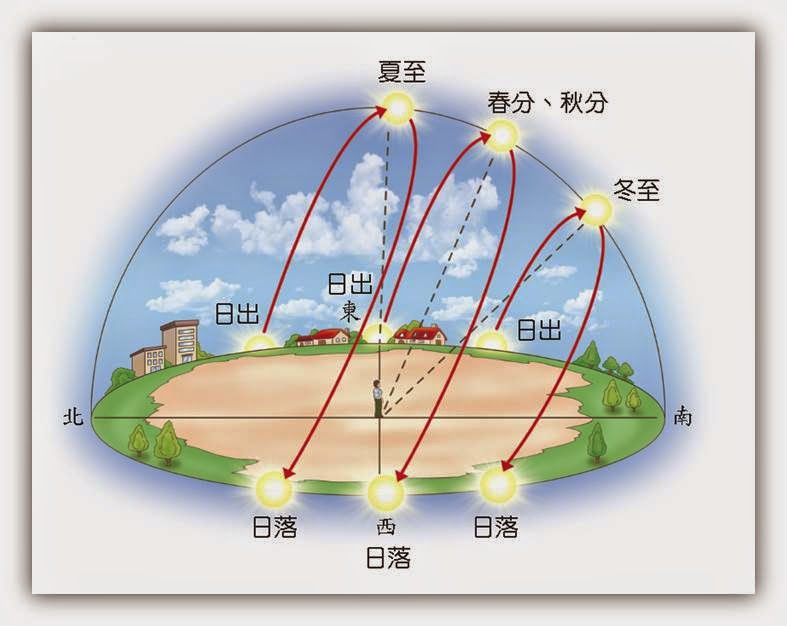 (1) 太陽能電池中具有具有兩種不同特性的什麼東西，會因為照射陽光而產生電壓與電流？_________________。(2) 太陽能電池是運用哪一種效應，而將太陽能轉換成電能？____________________________________。(3) 以北半球來說，太陽最遠會直射到哪一條人類所假想的線上？________________________________。(4) 住在台灣的人們在興建房屋時，總是會讓房屋的門面朝向哪一個方位？_________________________。(5) 根據兩篇文章的描述，若希望太陽能板可以以最有效的方式來產生電，而住在台灣的我們，安裝太陽能板時，應該讓太陽能板面向哪一個方位？_________________________。閱讀下方的新聞短文，並回答下列問題：植物吃蟲聽起來有點嚇人，不過當「它」被養在盆栽裡其實很可愛！食蟲植物就是「會吃蟲的植物」。食蟲植物大多生長在土壤貧瘠、環境惡劣之處，由於土壤中養分不足，根或葉演化成捕食獵物的陷阱，透過各種方式吸引獵物靠近後，將其捕捉圍困在自身的捕蟲器中，最後再將獵物慢慢消化吸收，轉化成生長所需的養分。例如：捕蠅草，捕蠅草的捕蟲夾邊緣排列著十多根刺狀的毛，內側兩邊各有3根細小的感覺毛，平時夾子呈60度張開，夾子內側能分泌蜜汁，表面光亮且一般呈現出鮮艷的紅色。當昆蟲被吸引，爬到夾子內，在約為2-25秒的頻率內如果觸動其中一根感覺毛2次或者觸動2根感覺毛，那麼捕蟲夾就會以極快的速度閉合（溫度越高速度越快），將昆蟲夾住，夾子兩邊的刺毛會相互交叉，猶如情人十指相扣，防止獵物逃脫。	(1) 食蟲植物演化成需要靠捕捉昆蟲來補足養分的原因為何？_______________________________。	(2) 捕蠅草具有什麼樣的器官，讓他可以感受到有昆蟲在他身上？_______________________________。	(3) 捕蠅草依靠什麼樣的方式，來吸引昆蟲？_____________________________。	(4) 在二分法中，我們可以將食蟲植物與其他植物以何種方式分成兩類呢？_____________________。	(5) 冬天與夏天哪一個季節，捕蠅草可能抓到昆蟲的機率會比較高？________________________。光源方位及高度角東方30度東方60度90度西方60度西方30度影子長度80公分30公分0公分30公分32公分雞冠花雞冠花雞冠花大白菜大白菜大白菜芹菜芹菜芹菜根莖葉根莖葉根莖葉觀察前顏色白綠綠白白綠白綠綠實驗2小時後顏色白綠綠紅白綠紅白綠實驗4小時後顏色紅綠綠紅白綠紅白綠實驗6小時後顏色紅綠綠紅紅綠紅紅綠實驗8小時後顏色紅紅綠紅紅紅紅紅綠實驗10小時後顏色紅紅紅紅紅紅紅紅紅